Nome e Apelidos:En representación da entidade: Na calidade de:A Coruña a _______ de _____________ de 2023Fdo.*: _____________ 	*(firma e selo da entidade)DATOS DA ENTIDADE SOCIAL COLABORADORADATOS DA ENTIDADE SOCIAL COLABORADORADATOS DA ENTIDADE SOCIAL COLABORADORADATOS DA ENTIDADE SOCIAL COLABORADORADATOS DA ENTIDADE SOCIAL COLABORADORADATOS DA ENTIDADE SOCIAL COLABORADORADATOS DA ENTIDADE SOCIAL COLABORADORANome da entidade socialNome da entidade socialNome da entidade socialCIFCIFTeléfono de contactoTeléfono de contactoTeléfono de contactoNome e apelidos do responsable de coordinar as actividadesNome e apelidos do responsable de coordinar as actividadesNome e apelidos do responsable de coordinar as actividades Nome e Apelidos Nome e Apelidos Nome e Apelidos Nome e ApelidosActividade/s nas que colaboraronActividade 1
Actividade 2
Actividade 3
Actividade nActividade 1
Actividade 2
Actividade 3
Actividade nActividade 1
Actividade 2
Actividade 3
Actividade nActividade 1
Actividade 2
Actividade 3
Actividade nActividade 1
Actividade 2
Actividade 3
Actividade nActividade 1
Actividade 2
Actividade 3
Actividade nPeríodo de participación en cada actividade (indicar data de inicio e fin)Actividade 1 : Data inicio-fecha fin
Actividade 2:  Data  inicio-fecha fin 
Actividade 3:  Data inicio-fecha fin 
Actividade n:  Data inicio-fecha finActividade 1 : Data inicio-fecha fin
Actividade 2:  Data  inicio-fecha fin 
Actividade 3:  Data inicio-fecha fin 
Actividade n:  Data inicio-fecha finActividade 1 : Data inicio-fecha fin
Actividade 2:  Data  inicio-fecha fin 
Actividade 3:  Data inicio-fecha fin 
Actividade n:  Data inicio-fecha finFrecuencia das actividades nas que participaronActividade 1: diaria/semanal/mensual/outra
Actividade 2: diaria/semanal/mensual/outra
Actividade 3: diaria/semanal/mensual/outraActividade n: diaria/semanal/mensual/outraActividade 1: diaria/semanal/mensual/outra
Actividade 2: diaria/semanal/mensual/outra
Actividade 3: diaria/semanal/mensual/outraActividade n: diaria/semanal/mensual/outraNúmero de persoas que participaron activamente nas actividadesActividade 1 : nº beneficiarios
Actividade 2: nº beneficiarios
Actividade 3: nº beneficiarios
Actividade n: nº beneficiariosActividade 1 : nº beneficiarios
Actividade 2: nº beneficiarios
Actividade 3: nº beneficiarios
Actividade n: nº beneficiariosActividade 1 : nº beneficiarios
Actividade 2: nº beneficiarios
Actividade 3: nº beneficiarios
Actividade n: nº beneficiariosNúmero total de participantes no proxecto (solo beneficiarios directos)Total de persoas que participaron activamente nas actividades do proxecto.Total de persoas que participaron activamente nas actividades do proxecto.VALORACIÓN XERAL DO PROYECTO VALORACIÓN XERAL DO PROYECTO ¿Que actividade/s do proxecto resultaron máis interesantes e atractivas para os usuarios da túa entidade?¿que aspectos do proxecto e da colaboración mantida consideras que se poderían mellorar? ¿de que forma?¿Hai algunha outra actividade deportiva/cultural na que vos interesaría participar?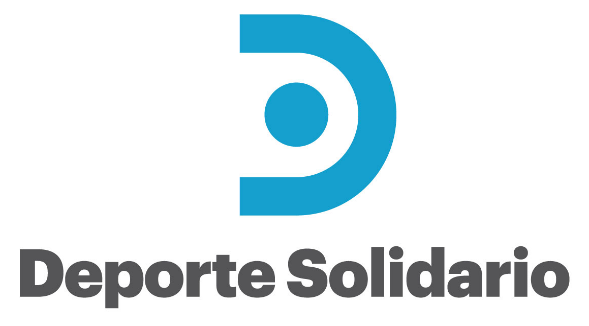 